KSC pārbaudes sacensības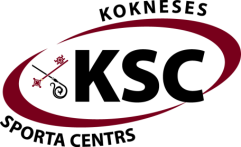 Vieglatlētikā U10 un U12 grupāmNOLIKUMSMĒRĶI UN UZDEVUMIPopularizēt vieglatlētiku Kokneses bērnu vidū.Veicināt veselīgu dzīvesveiduPārbaudīt audzēkņu sportisko sagatavotību.SACENSĪBU VIETA UN LAIKS Sacensības notiek Kokneses sporta hallē 2023.gada 12.decembrī plkst. 14:40. DALĪBNIEKISacensībās piedalās ANSS Kokneses treniņu grupu audzēkņi.PIETEIKŠANĀS UN FINANSIĀLIE NOTEIKUMIDalībnieki piesakās sacensībām sacensību dienā uz vietas. Sacensībās nav dalības maksa. SACENSĪBU DISCIPLĪNAS UN UZVARĒTĀJU NOTEIKŠANASacensības norisināsies šādās disciplīnās: 30m , 40m/b, augstlēkšana, 300 metru skrējiens, pildbumbas mešanaDalībnieki sacenšas šādās vecuma grupās – 2016.dz.g un jaunāki, 2015.dz.g, 2014.dz.g. un 2013.dz.g. zēni un meitenes atsevišķi.SACENSĪBU VADĪBASacensības organizē Kokneses sporta centrs kopā ar Aizkraukles novada sporta skolu. Jebkuru jautājumu gadījumā lūdzu sazināties ar KSC – 29360940. Galvenais tiesnesis – Dāvis Kalniņš.TIESNEŠISacensības tiesā organizatoru nozīmēti tiesneši, sacensības protokolē organizatoru nozīmēti sekretāri.CITI NOTEIKUMISacensību organizatori un tiesneši garantē godīgu un precīzu sacensību izvešanas kārtību un to prasīs arī no sacensību dalībniekiem. Katrs dalībnieks atbild par savu atbilstību sacensību nolikumam. PRIVĀTUMS Piesakoties sacensībām, jūs piekrītat, ka jūsu personas dati (vārds, uzvārds, vecums) un jūsu sniegums un rezultāti var tikt izmantoti sacensību atspoguļošanai, kā arī sacensības var tikt fotografētas un/vai filmētas un iegūtie foto/video materiāli var būt publiski pieejami sabiedrības informēšanai par sacensību norisi.